Об отмене решения Совета депутатов № 98 от 21.12.2012 года «О внесении изменений в Положение о муниципальном земельном контроле за использование земель на территории Курманаевского сельсовета Курманаевского района Оренбургской области, утвержденное решением Совета депутатов №78 от 13.07.2012 года».	В целях приведения нормативно правовых актов муниципального образования Курманаевский сельсовет Курманаевского района Оренбургской области  в соответствие с действующим законодательством, руководствуясь Федеральным законом № 131-ФЗ от 06.10.2003 г. «Об общих принципах местного самоуправления в Российской Федерации», на основании Устава муниципального образования сельского поселения Курманаевский сельсовет, Совет депутатов муниципального образования Курманаевский сельсоветРЕШИЛ:1.Отменить решение Совета депутатов муниципального образования Курманаевский сельсовет Курманаевского района Оренбургской области № 98 от 21.12.2012 года «О внесении изменений в Положение о муниципальном земельном контроле за использование земель на территории Курманаевского сельсовета Курманаевского района Оренбургской области, утвержденное решением Совета депутатов №78 от 13.07.2012 года».2. Контроль за исполнением настоящего решения возложить на постоянную комиссию по вопросам бюджетной, налоговой, финансовой политике, собственности и экономическим вопросам.3. Настоящее решение вступает в силу с момента его официального опубликования в газете «Вестник Курманаевского сельсовета».Председатель Совета депутатовмуниципального образованияКурманаевский сельсовет                                                   	 М.С. Коноплев Глава муниципального образованияКурманаевский сельсовет						  К.Н.БеляеваРазослано: в дело, администрации района, прокуратуру района, в газету «Вестник Курманаевского сельсовета»                          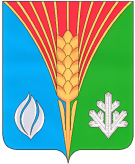 Совет депутатов муниципального образования Курманаевский сельсоветКурманаевского района Оренбургской области(четвертого созыва) РЕШЕНИЕ    09.02. 2023 года                                                                                            № 135с. Курманаевка